Srnínský zpravodaj č. 1/2021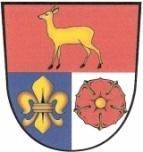 Vážení spoluobčané, předkládáme vám první letošní zpravodaj.Provoz obecního úřadu není omezen ani přerušen. Úřad je otevřen veřejnosti v obvyklé otevírací době tj. v úterý od 16.00 do 18.30 hodin. Je nutné vstupovat jednotlivě s respirátorem a dodržovat odstup alespoň dva metry. I nadále apelujeme na občany, aby pro komunikaci upřednostnili telefonní nebo e-mailové spojení. Platnost do odvolání. Obecní knihovna Srnín je již opět v provozu v úterý od 17:00 do 18:00 hodin, ale pouze přes výdejní okénko.Obchod v Srníně je od 1.3.2021 otevřen takto:	        v pondělí, úterý, čtvrtek a v pátek od 7:00 hodin do 15:00 hodin        ve středu od 7:00 hodin do 12:00 hodin        v sobotu od 7:00 hodin do 10:00 hodinSčítání lidu, domů a bytů 2021 začíná rozhodným okamžikem o půlnoci z 26.3. na 27.3.2021. Do 9.4.2021 má každý možnost sečíst se online prostřednictvím elektronického formuláře na webu www.scitani.cz nebo v mobilní aplikaci. Kdo se nesečte online, má zákonnou povinnost od 17.4. do 11.5.2021 vyplnit a odevzdat listinný formulář. Jeho distribuci zajistí sčítací komisaři. Pro naši obec tu bude Petra Krulická, která se musí prokázat průkazem s číslem 90-02-01755. Vzhledem k současné epidemiologické situaci nebudou sčítací komisaři pomáhat s vyplňováním. V případě potřeby se však můžete obrátit na bezplatnou informační linku 840 304 050. Vyplněné formuláře bude možné odeslat v předtištěné obálce zdarma na kontaktní místo, což je pro nás pošta Český Krumlov 1, Latrán 193. Podrobnější informace získáte na webu www.scitani.cz, na obecních stránkách, případně ve sdělovacích prostředcích.   Připomínáme splatnost místních poplatků:Poplatek z pobytu - splatnost do konce března 2021Poplatek ze psů - splatnost do konce dubna 2021. Poplatek za psa 120 Kč (za druhého a každého dalšího 240 Kč) můžete zaplatit i na účet č. 6324241/0100 var. symbol 1341 + číslo popisné.I pro letošní rok jsme zajistili provedení revize nebo vyčištění komínů, které proběhne ve dnech 22. 4. a 23. 4. 2021 od 9:00 hodin. Zájemci se mohou hlásit na obecním úřadě do 13. 4. 2021. Seznam bude předán kominíkovi panu Schönbauerovi ze Křemže, telefon 775 985 666. Vypracování revizní zprávy bude stát 300 Kč a vyčištění komínu 100 Kč. Od 15. 4 2021 budou vyváženy popelnice každý lichý týden. Sbor dobrovolných hasičů Srnín provede v pátek dne 16. 4. 2021 od 16 hodin sběr železného šrotu. V sobotu dne 17.4. 2021 od 10:00 do 12.00 hodin bude pořádán "svozový den" na odvoz odpadu. Můžete chystat nepotřebné věci a ve výše uvedeném čase je přivézt před obecní úřad, kde dojde k jejich přetřídění pracovníky Služeb města Český Krumlov na normální a nebezpečný odpad. Nelze přivézt železný šrot, pneumatiky z nákladních automobilů, traktorů a stavební suť.Na základě přípravy Programu obnovy vesnice do roku 2026 vás žádáme o vaše nápady a podněty na zlepšení života v naší obci. Dotazník odevzdejte nejpozději do konce dubna 2021 některému ze zastupitelů nebo ho vhoďte do poštovní schránky na budově Obecního úřadu v Srníně. Můžete využít i uvedený obecní e-mail. Od poloviny května bude realizována výměna panelů k autobusové zastávce u pekárny. Během této akce dbejte zvýšené opatrnosti. Na skládku bioodpadu na Vršku někdo složil stavební suť, objevily se tam železniční pražce a dokonce sklenice i s kompoty. Upozorňujeme, že pokud na skládku bude i nadále ukládán odpad, který tam nepatří, bude skládka uzamčena a otevřena jen v určitý den a hodinu pod dohledem našeho zaměstnance. Pokud budete chtít dostávat zpravodaje a jiné aktuální informace elektronicky, napište       tento požadavek na níže uvedenou e-mailovou adresu obce.                                                                                        Zastupitelstvo obce Srnín V Srníně dne 23. 3. 2021 e-mail: obec.srnin@seznam.czinternetové stránky obce: www.srnin.ois.cz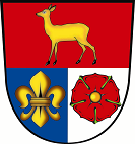 Nápady a podněty na zlepšení života v naší obciSpolečenský životObčanská vybavenost, inženýrské sítě, doprava Další návrhy Dotazník odevzdejte některému ze zastupitelů nebo vhoďte do poštovní schránky na budově Obecního úřadu v Srníně.		Děkujeme								Zastupitelstvo obce Srnín 